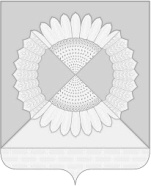 СОВЕТ ГРИШКОВСКОГО СЕЛЬСКОГО ПОСЕЛЕНИЯ КАЛИНИНСКОГО РАЙОНАРЕШЕНИЕсело ГришковскоеО внесении изменений в решение Совета Гришковского сельского поселения Калининского района от 21 декабря 2021 года № 104 "О бюджете Гришковского сельскогопоселения Калининского района на 2022 год"В соответствии со статьями 9, 11 Бюджетного кодекса Российской Федерации, Совет Гришковского сельского поселения Калининского района РЕШИЛ:1. Внести в решение Совета Гришковского сельского поселения Калининского района от 21 декабря 2021 года № 104 "О бюджете Гришковского сельского поселения Калининского района на 2022 год" следующие изменения:1.1. Утвердить основные характеристики бюджета Гришковского сельского поселения Калининского района (далее по тексту – бюджет поселения) на 2022 год:1) общий объем доходов в сумме 8375,9 тыс. рублей;2) общий объем расходов в сумме 9530,7 тыс. рублей;3) верхний предел муниципального внутреннего долга Гришковского сельского поселения Калининского района на 1 января 2022 года в сумме 0,0 тыс. рублей, в том числе верхний предел долга по муниципальным гарантиям Гришковского сельского поселения Калининского района в сумме 0,0 тыс. рублей;4) дефицит бюджета поселения в сумме 1154,8 тыс. рублей.1.2. Приложение 1 "Объем поступлений доходов в бюджет поселения по кодам видов (подвидов) доходов на 2022 год" изложить в новой редакции (приложение 1).1.3. Приложение 2 "Безвозмездные поступления в составе доходов Гришковского сельского поселения Калининского района из бюджетов бюджетной системы Российской Федерации в 2022 году" изложить в новой реакции (приложение 2). 21.4. Приложение 3 "Распределение бюджетных ассигнований по разделам и подразделам классификации расходов бюджетов на 2022 год" изложить в новой редакции (приложение 3).1.5. Приложение 4 "Распределение бюджетных ассигнований по целевым статьям (муниципальным программам и непрограммным мероприятиям деятельности), группам видов расходов классификации расходов бюджетов на 2022 год" изложить в новой редакции (приложение 4).1.5. Приложение 5 "Ведомственная структура расходов бюджета Гришковского сельского поселения Калининского района на 2022 год" изложить в новой редакции (приложение 5).1.6. Приложение 6 "Источники внутреннего финансирования дефицита бюджета Гришковского сельского поселения Калининского района на 2022 год" изложить в новой редакции (приложение 6).2. Утвердить объем бюджетных ассигнований дорожного фонда  Гришковского сельского поселения Калининского района на 2022 год в сумме  1771,1 тыс. рублей. 3. Финансовому отделу администрации Гришковского сельского поселения Калининского района (Шеремет Д.В.) обеспечить официальное опубликование настоящего решения в газете "Калининец" и разместить на официальном сайте администрации Гришковского сельского поселения Калининского района в информационно - телекоммуникационной сети "Интернет".4. Контроль за выполнением настоящего решения возложить на постоянную комиссию Совета Гришковского сельского поселения Калининского района по бюджету, экономике, налогам и распоряжению муниципальной собственностью, вопросам землепользования и благоустройства (Дмух В.Н.).5. Решение вступает в силу со дня его официального опубликования.Глава Гришковского сельского поселенияКалининского района                                                                     Т.А. Некрасоваот22.02.2022 №113